Раздел IIМуниципальное имущество, Няндомского муниципального района Архангельской области, приватизация которого планируется в 2021-2023 годах2. Перечень иного муниципального имущества, которое планируется приватизировать в 2021-2023 годах, в порядке реализации субъектами малого и среднего предпринимательства преимущественного права на приобретение арендуемого муниципального имущества установленном Федеральным законом от 22.07.2008 № 159-ФЗ:П Р О Е К Т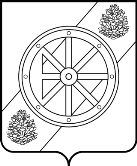 Няндомский муниципальный районАрхангельской областиСобрание депутатов шестого созываР Е Ш Е Н И Е______________________________ сессииот «___»__________2022 года                                                                                       № г. НяндомаО внесении изменений в прогнозный план приватизации муниципального имущества Няндомского муниципального района Архангельской области на 2021-2023 годы В соответствии со статьей 10 Федерального закона от 21.12.2001 
№ 178-ФЗ «О приватизации государственного и муниципального имущества», Федеральным законом от 22.07.2008 № 159-ФЗ «Об особенностях отчуждения недвижимого имущества, находящегося в государственной или в муниципальной собственности и арендуемого субъектами малого и среднего предпринимательства, и о внесении изменений в отдельные законодательные акты Российской Федерации», решением Собрания депутатов муниципального образования «Няндомский муниципальный район» от 02.03.2011 № 54 «Об основах управления муниципальным имуществом муниципального образования «Няндомский муниципальный район», Положением о порядке и условиях приватизации муниципального имущества муниципального образования «Няндомский муниципальный район», утвержденного решением Собрания депутатов муниципального образования «Няндомский муниципальный район» от 26.10.2006 № 106, руководствуясь статьей 24 Устава Няндомского района, Собрание депутатов р е ш а е т:1. Внести в прогнозный план приватизации муниципального имущества Няндомского муниципального района Архангельской области 
на 2021-2023 годы, утвержденный решением Собрания депутатов Няндомского муниципального района Архангельской области № 170 от 29.07.2021 
«Об утверждении прогнозного плана приватизации муниципального имущества Няндомского муниципального района Архангельской области 
на 2021-2023 годы», следующие изменения:1.1. Дополнить раздел II «Муниципальное имущество, Няндомского муниципального района Архангельской области, приватизация которого планируется в 2021-2023 годах» пунктом 2 в редакции, согласно приложению к настоящему решению.2. Настоящее решение вступает в силу со дня его официального опубликования, подлежит опубликованию в периодическом печатном издании «Вестник Няндомского района», размещению в информационно-телекоммуникационной сети «Интернет» на официальном сайте администрации Няндомского муниципального района Архангельской области, и на официальном сайте Российской Федерации для размещения информации о проведении торгов, определенном Правительством Российской Федерации.Глава Няндомского района                                                                   А.В. КононовПредседатель Собрания депутатовНяндомского района                                                                            С.В. СтаростинПРИЛОЖЕНИЕк решению Собрания депутатовНяндомского муниципального районаАрхангельской областиот «____» ________2022 года №______№ п/пНаименование объектаАдрес объектаКадастровый номерПротяженность, м.Площадь, кв.м.Краткая характеристикаБалансовая стоимость, руб.Предполагаемые сроки приватизацииПорядок реализацииОбъекты недвижимого имуществаОбъекты недвижимого имуществаОбъекты недвижимого имуществаОбъекты недвижимого имуществаОбъекты недвижимого имуществаОбъекты недвижимого имуществаОбъекты недвижимого имуществаОбъекты недвижимого имущества1.Лодочная станцияРоссийская Федерация, Архангельская область,Няндомский район, г. Няндома, в 755 метрах северо-западнее д. 6 по ул. Труда 29:12:020127:131139,3Назначение: нежилое здание 1979 года постройки255967,93II-IV кварталы2022 годапреимущественное право на приобретение арендуемого муниципального имущества согласно статей 3,4  Федерального закона от 22.07.2008 № 159-ФЗ2.ПирсРоссийская Федерация, Архангельская область,Няндомский район, г. Няндома,  в 822 метрах северо-западнее д. 6 по ул. Труда29:12:020127:13075,6Назначение: сооружение водного транспорта 1979 года постройки1,00II-IV кварталы      2022 годапреимущественное право на приобретение арендуемого муниципального имущества согласно статей 3,4  Федерального закона от 22.07.2008 № 159-ФЗ